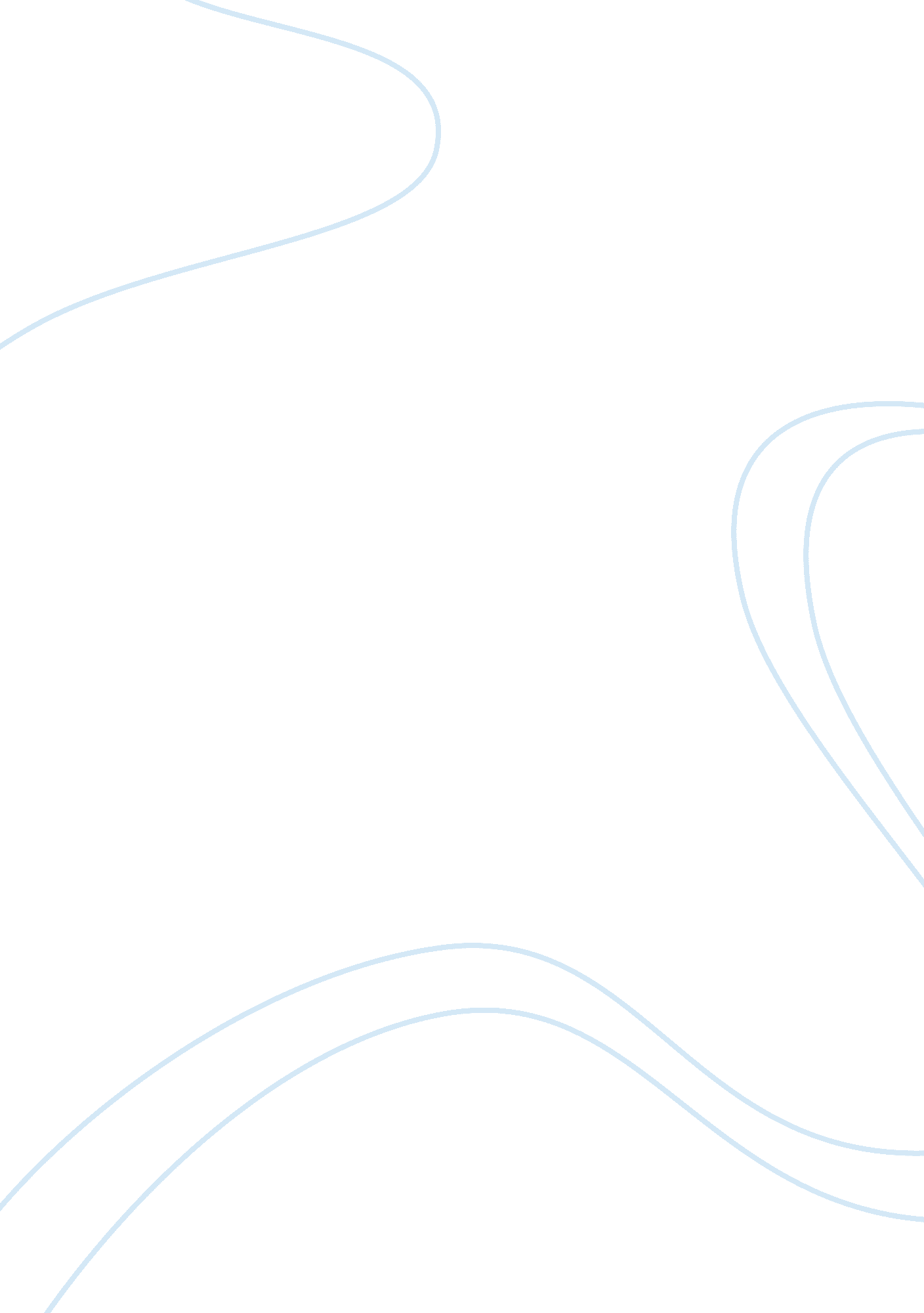 Business lawBusiness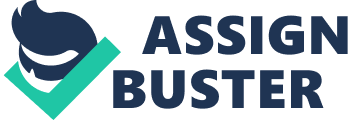 Business Law Essay on the film Inside Job The 2008 monetary crisis was disastrous since itcompelled millions of employees out of their jobs and homes, which was estimated to more than $20 trillion. It had a profound impact that it has been widely analyzed in academia. The widely applauded 2010 documentary Inside Job was directed and produced by the famous filmmaker Charles Ferguson. The film examines events leading up to, during, and after the 2008 monetary crisis. The focus of this analysis will aim at highlighting the intricate ethical issues associated with the financial services industry. This film received numerous critiques from various quarters such as the public and film critics. 
Analyzing this movie from ethical perspective, it is clear that most of the crises were because of unacknowledged conflict of interest, arrogance, greed, lack of transparency and accountability, failed leadership and unethical conducts. These factors are some of the issues that fueled the industry to become out of control. According to the Inside Job, Ferguson clearly indicates the manner in which these practices caused the 2008 economic meltdown. While obviously everyone knows the conclusion of the unfolding occasions Ferguson depicts, his meetings with a number of the players in the emergency give extra knowledge into the bigger inquiry on the manner in which such a variety of brilliant individuals were included in a disappointment, so colossal failure that led to economic crisis. The film demonstrates the results when supposed capital is wrapped around the unyielding quest for a dogma, for this situation deregulation, with the goal that clashing information or restricting perspectives are not permitted to impede. 
The many people from Ivy League commercial concerns divisions wielded a ton of force in the 30-year impetus for deregulation. They served as advisors to the business and were chosen for significant administrative or White House consultant positions. Ferguson brings up issues about the objectivity of those who were entitled with research, and in addition whether their trustworthiness was bargained by the issues of investment and tolerating expenses from Wall Street. For example, Scott Talbott, boss lobbyist for the Financial Services Roundtable, which campaigns for the main 100 banks, and Mastercard, fortification and monetary administrations, includes a huge number of the rescued banks. As noted in Ferguson’s inquiries, it clearly demonstrates there was satisfied with the impressive impact his group wielded in Congress since that is the manner of how things work (Griseri and Nina, 321). 
The morals approach of the Roundtable, which most of the member were asked to sign, shows that these individuals were required to set the most elevated moral guidelines for the business (Griseri and Nina, 329). Nonetheless, “ Decency and Respect,” is one of the standards: “ we will approach individuals with deference and restrict practices that rarely give an advantage to our clients or have the impact of exploiting our clients….” I think about whether Countrywide had any issues consenting to their procedure with the strategy when they played a role the Roundtable. Finally, the most recent case was of the previous CEO, Angelo Mozilo who recently settled a fraud suit with the SEC. 
Finally, the ruthless affording practices of Countrywide and other home loan organizations in the sub-prime business highlight a very nearly sociopathic dismissal for clients. It also had issues of egotism, unethical behavior, lack of transparency, insatiability; skirmishes of concern, botched management, and lack of accountability are the best approaches essential for attainable business success. The business strategy lacked ethical responsibility with a slow process to change a culture (Griseri and Nina, 342). 
Work Cited 
Griseri, Paul, and Nina, Seppala. Business Ethics and Corporate Social Responsibility. Australia: South-Western Cengage Learning, 2010. Print. 